Offene Fragen – digital   Fachpraktiker*innen
„Verzug“Aufgabe: Bitte beantworten Sie mit Hilfe der Wortwolke die nachfolgenden Fragen:

1. Welche drei Verzugsarten gibt es?


2. Was versteht man unter Lieferungsverzug?


3. Welche Rechte hat der Käufer bei Lieferungsverzug?


4. Unter welcher Voraussetzung kann der Käufer beim Lieferungsverzug vom Vertrag zurücktreten?


5. Was versteht man unter Annahmeverzug?


6. Was kann der Verkäufer mit der Ware machen, wenn der Käufer sie nicht annimmt?


7. Welche weiteren Rechte hat der Verkäufer bei Annahmeverzug?


8. Was versteht man unter „Zahlungsverzug“?


9.Welche Rechte hat der Verkäufer beim Zahlungsverzug ohne Erteilung einer Nachfrist?


10. Welche Rechte hat der Verkäufer nur bei Erteilung einer Nachfrist?


11. Welche rechtlichen Möglichkeiten haben alle Verzugsarten gemeinsam?


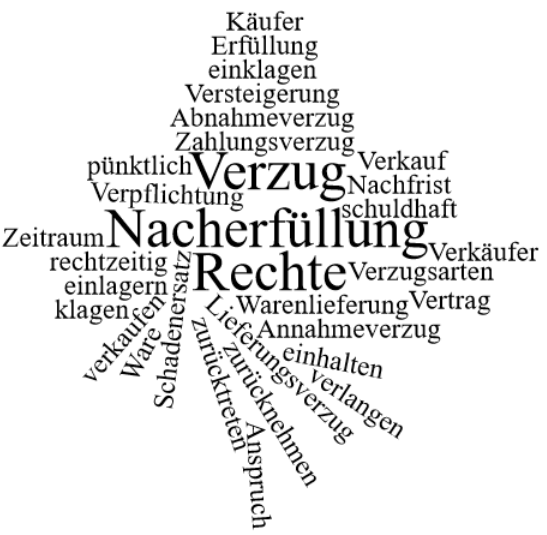 